ЧЕРКАСЬКА ОБЛАСНА РАДАГОЛОВАР О З П О Р Я Д Ж Е Н Н Я06.10.2022                                                                                      № 284-рПро конкурсний відбір претендентів на зайняттяпосади директора Мокрокалигірськогопсихоневрологічного інтернатуВідповідно до статті 55 Закону України «Про місцеве самоврядування                                          в Україні», рішення обласної ради від 19.02.2021 № 5-14/VІІІ «Про проведення конкурсного відбору претендентів на зайняття посад керівників підприємств, установ, закладів спільної власності територіальних громад сіл, селищ, міст Черкаської області» (зі змінами), враховуючи розпорядження голови обласної ради від 10.01.2022 № 1-р «Про оголошення конкурсного відбору претендентів на зайняття посади директора Мокрокалигірського психоневрологічного інтернату», від 01.02.2022 № 23-р «Про утворення конкурсної комісії 
з проведення конкурсного відбору претендентів на зайняття посади директора Мокрокалигірського психоневрологічного інтернату», від 10.03.2022 № 71-р «Про внесення змін до розпоряджень голови обласної ради про оголошення конкурсних відборів претендентів на зайняття посад керівників окремих підприємств, установ, закладів спільної власності територіальних громад сіл, селищ, міст Черкаської області», протокол  першого засідання конкурсної комісії з проведення конкурсного відбору претендентів на зайняття посади директора Мокрокалигірського психоневрологічного інтернату від 02.02.2022:1. Установити 20.10.2022 датою проведення конкурсного відбору претендентів на зайняття посади директора Мокрокалигірського психоневрологічного інтернату.2. Сектору роботи з персоналом та з питань нагород управління юридичного забезпечення та роботи з персоналом виконавчого апарату обласної ради:вчинити організаційні дії з інформування членів конкурсної комісії 
з проведення конкурсного відбору претендентів на зайняття посади директора Мокрокалигірського психоневрологічного інтернату та осіб, які подали документи на участь у конкурсному відборі, про дату, час та місце проведення конкурсного відбору;забезпечити зупинення засідання конкурсної комісії у разі оголошення повітряної тривоги та його продовження після відбою повітряної тривоги.  3. Контроль за виконанням розпорядження покласти на заступника голови обласної ради МУШІЄКА М. Г. і управління юридичного забезпечення та роботи з персоналом виконавчого апарату обласної ради.Голова									А. ПІДГОРНИЙ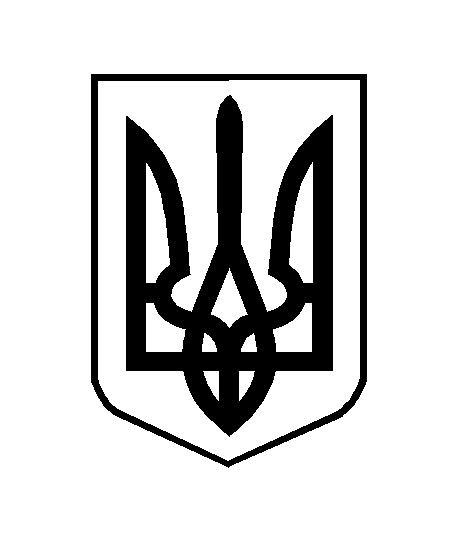 